№ 5505/16-01-09 от 15.11.2023НАО «Жетысуский университет имени Ильяса Жансугурова»СПРАВКААО «НЦГНТЭ» проведен сравнительно-сопоставительный анализ диссертации Сакибаева Спартака Разаховича на тему: «Формирование профессиональных компетенций будущих учителей математики с использованием мобильных приложений» с фондом АО «НЦГНТЭ».В результате анализа совпадений с фондом АО «НЦГНТЭ» не обнаружено.Данные получены с использованием системы «Антиплагиат» АО «НЦГНТЭ». Для получения более подробных сведений следует провести детальный анализ с привлечением эксперта.Исп.: А.АкимбековаТел.: 378 05 66Согласовано13.11.2023 18:04 Нусипова Жулдыз Аязбековна14.11.2023 09:53 Говоров Алексей Николаевич14.11.2023 12:02 Мамытбаева Шолпанай Галкиевна14.11.2023 17:58 Елеукенова Камарсулу АгимедуллиевнаПодписано15.11.2023 08:11 Манатбаев Рустем Кусаингазыевич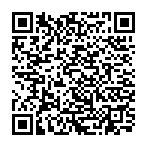 Данный электронный документ DOC ID KZSLSG8202310012850103778A подписан с использованием электронной цифровой подписи и отправлен посредством информационной системы «Казахстанский центр обмена электронными документами» Doculite.kz.Для проверки электронного документа перейдите по ссылке:https://doculite.kz/landing?verify=KZSLSG8202310012850103778A Заместитель Председателя ПравленияР. МанатбаевТип документаИсходящий документНомер и дата документа№ 5505/16-01-09 от 15.11.2023 г.Организация/отправительАО "НАЦИОНАЛЬНЫЙ ЦЕНТР ГОСУДАРСТВЕННОЙ НАУЧНО-ТЕХНИЧЕСКОЙ ЭКСПЕРТИЗЫ"Получатель (-и)990140003041Получатель (-и)НЕКОММЕРЧЕСКОЕ АКЦИОНЕРНОЕ ОБЩЕСТВО «ЖЕТЫСУСКИЙ УНИВЕРСИТЕТ ИМЕНИ ИЛЬЯСА ЖАНСУГУРОВА»Получатель (-и)ДАПолучатель (-и)НЕТПолучатель (-и)Электронные цифровые подписи документа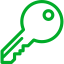 Согласовано:  Нусипова Жулдыз Аязбековнабез ЭЦПВремя подписи: 13.11.2023 18:04Электронные цифровые подписи документаСогласовано:  Говоров Алексей Николаевичбез ЭЦПВремя подписи: 14.11.2023 09:53Электронные цифровые подписи документаСогласовано:  Мамытбаева Шолпанай Галкиевнабез ЭЦПВремя подписи: 14.11.2023 12:02Электронные цифровые подписи документаСогласовано:  Елеукенова Камарсулу Агимедуллиевнабез ЭЦПВремя подписи: 14.11.2023 17:58Электронные цифровые подписи документаАкционерное общество "Национальный центр государственной научно-технической экспертизы"Подписано:  МАНАТБАЕВ РУСТЕМMIISTQYJ...KtnvVbKzpВремя подписи: 15.11.2023 08:11Электронные цифровые подписи документаАкционерное общество "Национальный центр государственной научно-технической экспертизы"ЭЦП канцелярии:  МӘЛІКОВА БЕКЗАТMIISvwYJ...qhDg0BxJ7Время подписи: 15.11.2023 10:31Данный документ согласно пункту 1 статьи 7 ЗРК от 7 января 2003 года N370-II «Об электронном документе и электронной цифровой подписи», удостоверенный посредством электронной цифровой подписи лица, имеющего полномочия на его подписание, равнозначен подписанному документу на бумажном носителе.